КАРАР                         	                                            ПОСТАНОВЛЕНИЕ09  январь  2023 й.                                  № 3                                  09 января 2023г.О проведении профилактической операции «Жилище-2023»на территории  сельского поселения Сейтяковский сельсоветмуниципального района Балтачевский район Республики БашкортостанУчитывая сложившуюся ситуацию по пожарной безопасности в муниципальном районе Балтачевский район, руководствуясь Федеральными законами от 21.12.1994 № 69-ФЗ «О пожарной безопасности», от 22.07.2008 № 123-ФЗ «Технический регламент о требованиях пожарной безопасности», от 06.10.2003 № 131-ФЗ «Об общих принципах организации местного самоуправления в Российской Федерации», в целях предупреждения пожаров в местах проживания людей (детей), а также проведения комплекса превентивных мер по недопущению пожаров, предупреждению гибели людей, минимизации материальных и социальных потерь, Администрация сельского поселения Сейтяковский сельсовет муниципального района Балтачевский район Республики Башкортостан ПОСТАНОВЛЯЕТ: 1. Утвердить прилагаемый план проведения профилактической операции «Жилище-2023» на территории сельского поселения Сейтяковский сельсовет муниципального района Балтачевский район Республики Башкортостан  организовать и обеспечить подворный обход жилищ граждан, в целях проверки противопожарного состояния жилых домов и надворных построек, в первую очередь, мест проживания взятых на учёт малоимущих, одиноких престарелых граждан и инвалидов, многодетных семей, а также лиц, ведущих асоциальный образ жизни на территории сельского поселения Сейтяковский сельсовет муниципального района Балтачевский район Республики Башкортостан, начиная с 09 января 2023 года. 2.   Контроль над выполнением данного постановления  оставляю за собой.Глава сельского поселенияСейтяковский сельсовет:						Э.С.ФаюршинаУтвержден постановлением Администрации сельского поселения Сейтяковский сельсовет муниципального района Балтачевский район Республики Башкортостан № 3 от 09 января  2023 года Планпроведения на территории сельского поселения Сейтяковский сельсовет муниципального района Балтачевский район профилактической операции «Жилище-2023»БАШКОРТОСТАН  РЕСПУБЛИКАҺЫБАЛТАС  РАЙОНЫМУНИЦИПАЛЬ  РАЙОНЫНЫҢ ҺӘЙТӘК  АУЫЛ СОВЕТЫАУЫЛ  БИЛӘМӘҺЕ  ХАКИМӘТЕҮҙәк урамы, 27 й., Һәйтәк ауылы, Балтас районы, Башкортостан Республикаһы, 452984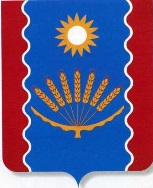 АДМИНИСТРАЦИЯ СЕЛЬСКОГО  ПОСЕЛЕНИЯСЕЙТЯКОВСКИЙ  СЕЛЬСОВЕТМУНИЦИПАЛЬНОГО   РАЙОНАБАЛТАЧЕВСКИЙ  РАЙОНРЕСПУБЛИКИ БАШКОРТОСТАНул. Центральная, д.27, с.Сейтяково, Балтачевский район, Республика Башкортостан, 452984№п/пНаименование мероприятийСрокисполненияОтветственный исполнитель12341.Принятие постановления по проведению профилактической операции «Жилище» на территории сельского поселения Сейтяковский сельсовет муниципального района Балтачевский райондо 02.02.2023Администрация сельского поселения Сейтяковский сельсовет 2.Разработка детального плана организационно-практических мероприятий, направленных на профилактику пожаров в 2023 году, утверждение его соответствующим образом и обеспечение реализации в полном объемедо 02.02.2023Администрация сельского поселения Сейтяковский сельсовет3.Создать в сельском поселении профилактической группы. Обеспечение закрепления и организация профилактических мероприятий  в жилищном фонде (личных жилых домов, квартир в многоквартирных домах).В обязательном порядке обеспечение взаимодействия по привлечению к данной работе добровольных пожарных команд, волонтеров, представителей общественных организаций, актива сельского поселения, старост населенных пунктов, представителя газовой службы, специалистов печного дела.С указанными лицами провести обучающие занятия с разъяснением порядка проведения профилактических мероприятий и основных требований пожарной безопасности, предъявляемых к зданиям и сооружениям частного жилого сектора (дома, хозяйственные строения), оформления документов и отчетностидо 10.02.2023Администрация сельского поселения Сейтяковский сельсовет4.Актуализация перечня многодетных семей, одиноких престарелых граждан, инвалидов, социально неблагополучных граждан, семей, относящихся к группе риска. Перечень направить в Центр службы профилактики пожаров ГКУ Противопожарная служба РБ, в соответствии с зонами обслуживания, для организации профилактической работыдо 25.01.2023Администрация сельского поселения Сейтяковский сельсовет5.Формирование перечня жилых домов с низкой пожарной устойчивостью, жилых домов, отключенных от электро, газа и теплоснабжения, в том числе за неуплату, а также ветхих и заброшенных строений и объектов, расположенных на подведомственных территориях. Организовать проведение профилактической работы по данным домам совместно с представителями энергетических и газоснабжающих организаций с вручением памяток и рекомендаций под роспись, особое внимание, обратив на незаконное подключение граждан к данным сетямдо 25.01.2023Глава сельского поселения Сейтяковский сельсовет6.Составом профилактических групп, в первую очередь, проведение профилактических обходов многодетных, социально незащищенных групп населения, неблагополучных семей, семей с детьми, одиноких престарелых граждан на соответствие их жилища требованиям пожарной безопасности, в том числе обращая особое внимание на эксплуатацию электрического и газового оборудования, печного отопления и источников открытого горения, наличие и состояние автономных пожарных извещателей, также провести профилактические обходы малоэтажных зданий, имеющих низкую степень огнестойкости.На постоянной основе проводить профилактические обследования мест жительства лиц, ведущих аморальный образ жизни, в том числе с целью выявления детей, которые не посещают образовательные учреждения (школы, детские сады), или находятся на попечительстве у престарелых граждан.В целях предупреждения гибели детей на пожарах, не обеспеченных безопасным условием проживания с родителями, ведущими аморальный образ жизни, вносить предложения с ходатайством о лишении родительских правежеквартальноАдминистрация сельского поселения Сейтяковский сельсовет7.Проведение комплекса профилактических мероприятий по обеспечению пожарной безопасности объектов и населенных пунктов в весенне-летний и осенне-зимний пожароопасные периодыМарт-май, сентябрь-декабрь 2023 годаАдминистрация сельского поселения Сейтяковский сельсовет8.На постоянной основе рассмотрение вопросов оказания социальной помощи малоимущим гражданам (многодетным семьям, одиноким престарелым) в ремонте печного отопления и электропроводки, установки автономных пожарных извещателей, замене элементов питания, а также проведения других пожарно-профилактических мероприятийВ течение 2023 годаАдминистрация сельского поселения Сейтяковский сельсовет9Проведение собраний граждан в населенных пунктах по правилам пожарной безопасностиАпрель, майГлава сельского поселения10.Осуществление контроля по использованию средств на нужды семьи после выдачи денежных пособий в неблагополучных семьях ЕжемесячноГлава сельского поселения11.Проведение дополнительных проверок работоспособности противопожарных водоисточников, в том числе пирсов, состояния подъездных путей к нимВ течение годаАдминистрация сельского поселения Сейтяковский сельсовет12.Введение на подведомственных территориях особого противопожарного режима с запретом применения открытого огня, сжигания мусора в населенных пунктах и прилегающих территориях в период проведения мероприятий на территории СП Сейтяковский сельсовет МР Балтачевский район РБ.В течение  2023 годаАдминистрация сельского поселения Сейтяковский сельсовет13.Организация, избрание, обучение и работы старост в сельских населенных пунктах с принятием соответствующих нормативно-правовых актов, наделив их полномочиями по осуществлению предупреждений и профилактики пожаровдо 01.02.2023Администрация сельского поселения Сейтяковский сельсовет14.Предусмотрение стоянки пожарной техники добровольных пожарных команд в отапливаемых помещениях в зимнее время.Январь-апрель, сентябрь-декабрь2023 годаГлава сельского поселения15.Обеспечение наружного освещения территории населенных пунктов в темное время суток в местах размещения пожарных гидрантов, наружных пожарных лестниц и мест размещения пожарного инвентаря, беспрепятственный проезд пожарно-спасательной техники к населенным пунктам и внутри населенных пунктов, к зданиям (сооружениям), противопожарному водоснабжению, обеспечить их очистку от снега и льдаВ течение годаГлава сельского поселения